Выпуск № 30 (393)17 сентября 2021 годаМУНИЦИПАЛЬНЫХ ПРАВОВЫХ АКТОВБУТУРЛИНОВСКОГО ГОРОДСКОГО ПОСЕЛЕНИЯБУТУРЛИНОВСКОГО МУНИЦИПАЛЬНОГО РАЙОНАВОРОНЕЖСКОЙ ОБЛАСТИВ сегодняшнем номере Вестника публикуются нормативные правовые акты Бутурлиновского городского поселения.Утвержден решением Совета народных          отпечатан в администрации Бутурлиновскогодепутатов Бутурлиновского городского          городского поселения по адресу: пл. Воли, 1поселения № 314 от 22.04.2009 года.               г. Бутурлиновка, Воронежская область, 397500Тираж: 15 экз. Объем: 5 листовБесплатноОтветственный за выпуск: Рачкова Л.А.учредитель: администрация Бутурлиновского городского поселения  Бутурлиновского муниципального района Воронежской областиСОДЕРЖАНИЕ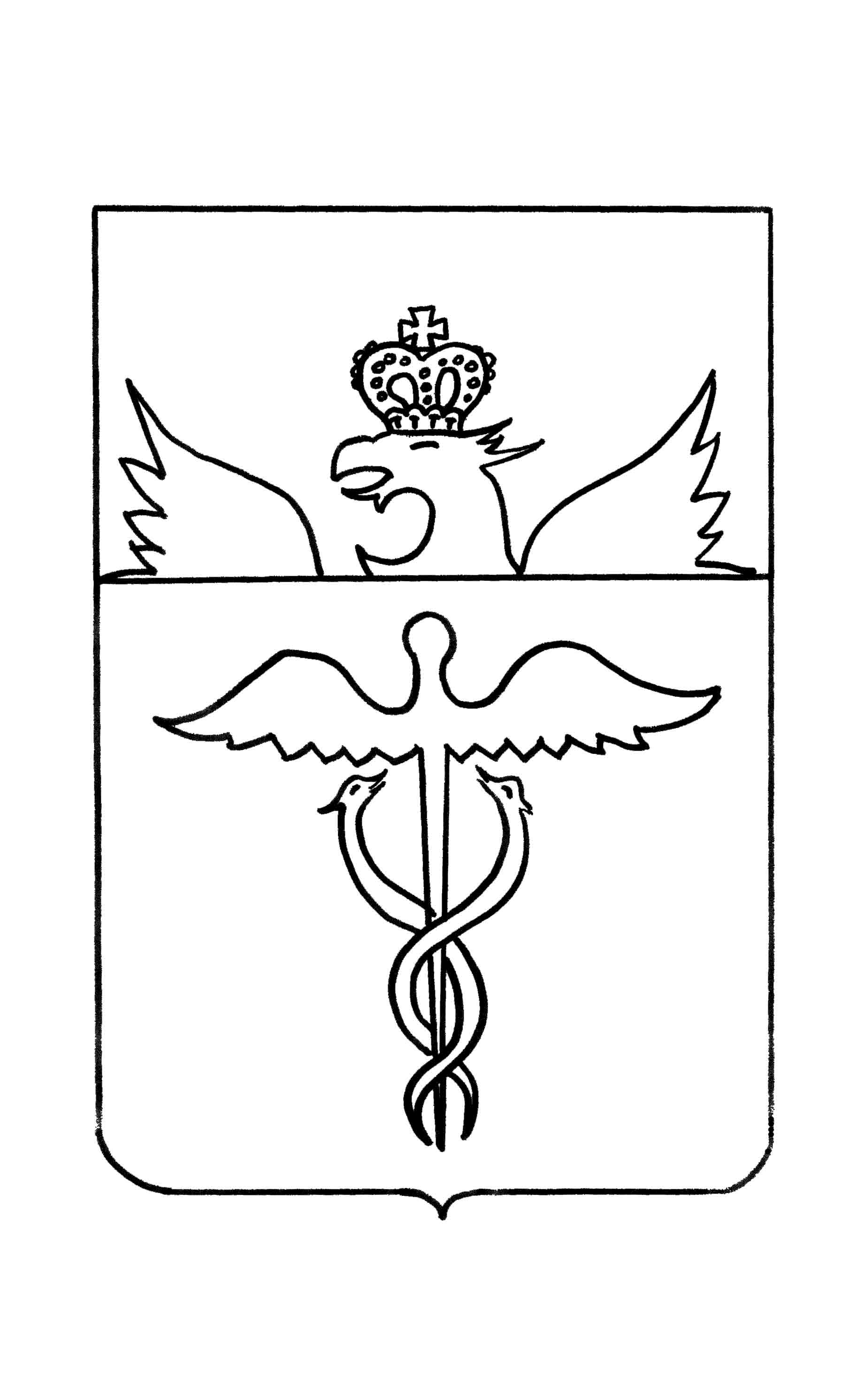 АдминистрацияБутурлиновского городского поселенияБутурлиновского муниципального районаВоронежской областиПостановлениеот 14.09.2021 г. № 384           г. БутурлиновкаО внесении изменений в административный регламент администрации Бутурлиновского городского поселения Бутурлиновского муниципального района Воронежской области по предоставлению муниципальной услуги «Предоставление сведений из реестра муниципального имущества», утвержденный постановлением администрации Бутурлиновского городского поселения от 22.12.2015 №855В соответствии с Федеральными законами от 06.10.2003 № 131-ФЗ «Об общих принципах организации местного самоуправления в Российской Федерации», от 27.07.2010 № 210-ФЗ «Об организации предоставления государственных и муниципальных услуг», постановлением администрации Бутурлиновского городского поселения от 06.06.2019 № 339 «Об утверждении Порядка разработки и утверждения административных регламентов предоставления муниципальных услуг», во исполнение протокола поручений, определенных на еженедельном оперативном совещании у губернатора Воронежской области (в режиме видео-конференц-связи), от 12 июля 2021 года № 10, администрация Бутурлиновского городского поселенияПОСТАНОВЛЯЕТ:1. Внести в административный регламент администрации Бутурлиновского городского поселения Бутурлиновского муниципального района Воронежской области по предоставлению муниципальной услуги «Предоставление сведений из реестра муниципального имущества», утвержденный постановлением администрации Бутурлиновского городского поселения от 22.12.2015 №855, следующие изменения:1.1. пункты 1.3.1 - 1.3.3 подраздела 1.3 «Требования к порядку информирования о предоставлении муниципальной услуги» раздела 1 «Общие положения» изложить в следующей редакции:«1.3.1	. Орган, предоставляющий муниципальную услугу: Многофункциональный центр предоставления государственных и муниципальных услуг (далее – МФЦ).1.3.2. Информация о месте нахождения, графике работы, контактных телефонах (телефонах для справок и консультаций), интернет-адресах, адресах электронной почты МФЦ приводятся в приложении № 1 к настоящему Административному регламенту и размещаются:- на официальном сайте администрации в сети Интернет (https://www.buturlin-gorod.ru);- в региональной информационной системе «Портал Воронежской области в сети Интернет» (https://www.govvrn.ru/) (далее - Портал государственных и муниципальных услуг Воронежской области);- на Едином портале государственных и муниципальных услуг (функций) в сети Интернет (www.gosuslugi.ru);- на официальном сайте МФЦ (mfc.vrn.ru);- на информационном стенде в администрации;- на информационном стенде в МФЦ.1.3.3. Способы получения информации о месте нахождения и графиках работы организаций, обращение в которые необходимо для получения муниципальной услуги:- непосредственно в МФЦ;- с использованием средств телефонной связи, средств сети Интернет.»;1.2. в разделе 2 «Стандарт предоставления муниципальной услуги»:1.2.1. пункт 2.2.1 подраздела 2.2 «Наименование органа, представляющего муниципальную услугу» изложить в следующей редакции:«2.2.1. Орган, предоставляющий муниципальную услугу: Многофункциональный центр предоставления государственных и муниципальных услуг.»;1.2.2. в пункте 2.6.1 подраздела 2.6 «Исчерпывающий перечень документов, необходимых в соответствии с законодательными или иными нормативными правовыми актами для предоставления муниципальной услуги» слова «в администрацию или» - исключить;1.2.3. в пункте 2.14.3 подраздела 2.14 «Особенности предоставления муниципальной услуги в многофункциональных центрах и особенности предоставления муниципальной услуги в электронной форме» слова «Портале государственных и муниципальных услуг Воронежской области (www.pgu.govvrn.ru)» заменить словами «Портале Воронежской области в сети «Интернет» (https://www.govvrn.ru/)»;1.3. в подразделе 3.2 «Прием и регистрация заявления и прилагаемых к нему документов» раздела 3 «Состав, последовательность и сроки выполнения административных процедур, требования к порядку их выполнения»:1.3.1. пункт 3.2.1 изложить в следующей редакции:«3.2.1. Основанием для начала административной процедуры является личное обращение заявителя или его уполномоченного представителя в МФЦ с заявлением либо поступление в адрес МФЦ заявления, направленного посредством почтового отправления или с использованием Единого портала государственных и муниципальных услуг (функций) и (или) Портала государственных и муниципальных услуг Воронежской области.»;1.3.2. в пункте 3.2.3 слова «в администрацию либо» - исключить;1.4. в разделе 5 «Досудебный (внесудебный) порядок обжалования решений и действий (бездействия) органа, предоставляющего муниципальную услугу, должностного лица органа, предоставляющего муниципальную услугу, либо муниципального служащего»:1.4.1. пункты 5.2-5.3 изложить в следующей редакции:«5.2. Заявитель может обратиться с жалобой в том числе в следующих случаях:1) нарушение срока регистрации запроса о предоставлении муниципальной услуги; 2) нарушение срока предоставления муниципальной услуги. В указанном случае досудебное (внесудебное) обжалование заявителем решений и действий (бездействия) многофункционального центра, работника многофункционального центра возможно в случае, если на многофункциональный центр, решения и действия (бездействие) которого обжалуются, возложена функция по предоставлению муниципальной услуги в полном объеме в порядке, определенном частью 1.3 статьи 16 Федерального закона от 27.07.2010 № 210-ФЗ «Об организации предоставления государственных и муниципальных услуг»;3) требование у заявителя документов или информации либо осуществления действий, представление или осуществление которых не предусмотрено нормативными правовыми актами Российской Федерации, нормативными правовыми актами Воронежской области, нормативными правовыми актами органов местного самоуправления Бутурлиновского городского поселения для предоставления муниципальной услуги;4) отказ в приеме документов, предоставление которых предусмотрено нормативными правовыми актами Российской Федерации, нормативными правовыми актами Воронежской области, нормативными правовыми актами органов местного самоуправления Бутурлиновского городского поселения для предоставления муниципальной услуги, у заявителя;5) отказ в предоставлении муниципальной услуги, если основания отказа не предусмотрены федеральными законами и принятыми в соответствии с ними иными нормативными правовыми актами Российской Федерации, законами и иными нормативными правовыми актами Воронежской области, нормативными правовыми актами органов местного самоуправления Бутурлиновского городского поселения. В указанном случае досудебное (внесудебное) обжалование заявителем решений и действий (бездействия) многофункционального центра, работника многофункционального центра возможно в случае, если на многофункциональный центр, решения и действия (бездействие) которого обжалуются, возложена функция по предоставлению муниципальной услуги в полном объеме в порядке, определенном частью 1.3 статьи 16 Федерального закона от 27.07.2010 N 210-ФЗ «Об организации предоставления государственных и муниципальных услуг»;6) затребование с заявителя при предоставлении муниципальной услуги платы, не предусмотренной нормативными правовыми актами Российской Федерации, нормативными правовыми актами Воронежской области, нормативными правовыми актами органов местного самоуправления Бутурлиновского городского поселения;7) отказ органа, предоставляющего муниципальную услугу, должностного лица органа, предоставляющего муниципальную услугу, многофункционального центра, работника многофункционального центра, организаций, предусмотренных частью 1.1 статьи 16 Федерального закона от 27.07.2010 N 210-ФЗ «Об организации предоставления государственных и муниципальных услуг», или их работников в исправлении допущенных ими опечаток и ошибок в выданных в результате предоставления муниципальной услуги документах либо нарушение установленного срока таких исправлений. В указанном случае досудебное (внесудебное) обжалование заявителем решений и действий (бездействия) многофункционального центра, работника многофункционального центра возможно в случае, если на многофункциональный центр, решения и действия (бездействие) которого обжалуются, возложена функция по предоставлению муниципальной услуги в полном объеме в порядке, определенном частью 1.3 статьи 16 Федерального закона от 27.07.2010 N 210-ФЗ «Об организации предоставления государственных и муниципальных услуг»;8) нарушение срока или порядка выдачи документов по результатам предоставления муниципальной услуги;9) приостановление предоставления муниципальной услуги, если основания приостановления не предусмотрены федеральными законами и принятыми в соответствии с ними иными нормативными правовыми актами Российской Федерации, законами и иными нормативными правовыми актами Воронежской области, нормативными правовыми актами органов местного самоуправления Бутурлиновского городского поселения. В указанном случае досудебное (внесудебное) обжалование заявителем решений и действий (бездействия) многофункционального центра, работника многофункционального центра возможно в случае, если на многофункциональный центр, решения и действия (бездействие) которого обжалуются, возложена функция по предоставлению муниципальной услуги в полном объеме в порядке, определенном частью 1.3 статьи 16 Федерального закона от 27.07.2010 N 210-ФЗ «Об организации предоставления государственных и муниципальных услуг»;10) требование у заявителя при предоставлении муниципальной услуги документов или информации, отсутствие и (или) недостоверность которых не указывались при первоначальном отказе в приеме документов, необходимых для предоставления муниципальной услуги, либо в предоставлении муниципальной услуги, за исключением случаев, предусмотренных пунктом 4 части 1 статьи 7 Федерального закона от 27.07.2010 N 210-ФЗ «Об организации предоставления государственных и муниципальных услуг». В указанном случае досудебное (внесудебное) обжалование заявителем решений и действий (бездействия) многофункционального центра, работника многофункционального центра возможно в случае, если на многофункциональный центр, решения и действия (бездействие) которого обжалуются, возложена функция по предоставлению муниципальной услуги в полном объеме в порядке, определенном частью 1.3 статьи 16 Федерального закона от 27.07.2010 N 210-ФЗ «Об организации предоставления государственных и муниципальных услуг».5.3. Основанием для начала процедуры досудебного (внесудебного) обжалования является поступившая жалоба.Жалоба на решения и действия (бездействие) органа, предоставляющего муниципальную услугу, должностного лица органа, предоставляющего муниципальную услугу, муниципального служащего, руководителя органа, предоставляющего муниципальную услугу, может быть направлена по почте, через многофункциональный центр, с использованием информационно-телекоммуникационной сети «Интернет», официального сайта органа, предоставляющего государственную услугу, органа, предоставляющего муниципальную услугу, единого портала государственных и муниципальных услуг либо регионального портала государственных и муниципальных услуг, а также может быть принята при личном приеме заявителя.»;1.4.2. дополнить пунктами 5.10.1 и 5.10.2 следующего содержания:«5.10.1. В случае признания жалобы подлежащей удовлетворению в ответе заявителю, указанном в пункте 5.10 настоящего раздела, дается информация о действиях, осуществляемых должностным лицом администрации, в целях незамедлительного устранения выявленных нарушений при оказании муниципальной услуги, а также приносятся извинения за доставленные неудобства и указывается информация о дальнейших действиях, которые необходимо совершить заявителю в целях получения муниципальной услуги.5.10.2. В случае признания жалобы не подлежащей удовлетворению в ответе заявителю, указанном в пункте 5.10 настоящего раздела, даются аргументированные разъяснения о причинах принятого решения, а также информация о порядке обжалования принятого решения.». 2. Опубликовать настоящее постановление в официальном периодическом печатном издании «Вестник муниципальных правовых актов Бутурлиновского городского поселения Бутурлиновского муниципального района Воронежской области» и разместить на официальном сайте органов местного самоуправления Бутурлиновского городского поселения Бутурлиновского муниципального района Воронежской области в информационно-телекоммуникационной сети «Интернет».3. Настоящее постановление вступает в силу с момента его официального опубликования.Глава администрации Бутурлиновского городского поселения 								А.В. ГоловковАдминистрацияБутурлиновского городского поселенияБутурлиновского муниципального районаВоронежской областиПостановлениеот 14.09.2021 г. № 385           г. БутурлиновкаО возможности изменения в 2021 году по соглашению сторон существенных условий контракта, предметом которого является выполнение работ по строительству, реконструкции, капитальному ремонту, сносу объекта капитального строительства, проведению работ по сохранению объектов культурного наследияВ связи с существенным увеличением в 2021 году цен на строительные ресурсы, на основании постановления Правительства Российской Федерации от 09.08.2021 № 1315 «О внесении изменений в некоторые акты Правительства Российской Федерации», постановления Правительства Воронежской области от 26.08.2021 № 492 «О возможности изменения в 2021 году по соглашению сторон существенных условий контракта, предметом которого является выполнение работ по строительству, реконструкции, капитальному ремонту, сносу объекта капитального строительства, проведению работ по сохранению объектов культурного наследия», постановления администрации Бутурлиновского муниципального района Воронежской области от 10.09.2021 №613 «О возможности изменения в 2021 году по соглашению сторон существенных условий контракта, предметом которого является выполнение работ по строительству, реконструкции, капитальному ремонту, сносу объекта капитального строительства, проведению работ по сохранению объектов культурного наследия», администрация Бутурлиновского городского поселенияПОСТАНОВЛЯЕТ:1. Установить, что в 2021 году при исполнении контракта, предметом которого является выполнение работ по строительству, реконструкции, капитальному ремонту, сносу объекта капитального строительства, проведению работ по сохранению объектов культурного наследия и который заключен в соответствии с Федеральным законом от 05.04.2013 № 44-ФЗ «О контрактной системе в сфере закупок товаров, работ, услуг для обеспечения государственных и муниципальных нужд» (далее соответственно – контракт, Федеральный закон «О контрактной системе в сфере закупок товаров, работ, услуг для обеспечения государственных и муниципальных нужд») для обеспечения нужд Бутурлиновского городского поселения Бутурлиновского муниципального района Воронежской области:а) допускается в соответствии с пунктом 8 части 1 статьи 95 Федерального закона «О контрактной системе в сфере закупок товаров, работ, услуг для обеспечения государственных и муниципальных нужд» изменение существенных условий контракта, в том числе изменение (увеличение) цены контракта, при совокупности следующих условий:изменение существенных условий контракта осуществляется в пределах лимитов бюджетных обязательств, доведенных до получателя средств бюджета Бутурлиновского городского поселения Бутурлиновского муниципального района Воронежской области в соответствии с бюджетным законодательством Российской Федерации, на срок исполнения контракта и не приводит к увеличению срока исполнения контракта и (или) цены контракта более чем на 30 процентов;предусмотренные проектной документацией соответствующего объекта капитального строительства (актом, утвержденным застройщиком или техническим заказчиком и содержащим перечень дефектов оснований, строительных конструкций, систем инженерно-технического обеспечения и сетей инженерно-технического обеспечения с указанием качественных и количественных характеристик таких дефектов, и заданием застройщика или технического заказчика на проектирование в зависимости от содержания работ) физические объемы работ, конструктивные, организационно-технологические и другие решения не изменяются;размер изменения (увеличения) цены контракта определяется в порядке, установленном приказом Министерства строительства и жилищно-коммунального хозяйства Российской Федерации, а цены контракта, размер которой составляет или превышает 100 млн рублей, – по результатам повторной государственной экспертизы проектной документации, проводимой в части проверки достоверности определения сметной стоимости строительства, реконструкции, капитального ремонта, сноса объекта капитального строительства, проведения работ по сохранению объектов культурного наследия в соответствии с пунктом 45(14) Положения об организации и проведении государственной экспертизы проектной документации и результатов инженерных изысканий, утвержденного постановлением Правительства Российской Федерации от 05.03.2007 № 145 «О порядке организации и проведения государственной экспертизы проектной документации и результатов инженерных изысканий»;изменение существенных условий контракта осуществляется путем заключения заказчиком и поставщиком (подрядчиком, исполнителем) соглашения об изменении условий контракта на основании поступившего заказчику в письменной форме предложения поставщика (подрядчика, исполнителя) об изменении существенных условий контракта в связи с существенным увеличением цен на строительные ресурсы, подлежащие поставке и (или) использованию при исполнении такого контракта, с приложением информации и документов, обосновывающих такое предложение;контракт заключен до 1 июля 2021 г. и обязательства по нему на дату заключения соглашения об изменении условий контракта не исполнены;б) при необходимости изменения (увеличения) цены контракта в связи с увеличением цен на строительные ресурсы, подлежащие поставке и (или) использованию при исполнении контракта, до размера, превышающего стоимость объекта капитального строительства, указанную в акте (решении) об осуществлении капитальных вложений, такое изменение (увеличение) осуществляется после принятия распоряжения администрации Бутурлиновского городского поселения Бутурлиновского муниципального района Воронежской области об использовании зарезервированных средств (в случае использования таких ассигнований) в соответствии с Порядком использования зарезервированных средств, утвержденным постановлением администрации Бутурлиновского городского поселения Бутурлиновского муниципального района Воронежской области от 24.09.2019 № 514 «Об утверждении Порядка использования зарезервированных средств, подлежащих распределению в связи с особенностями исполнения бюджета Бутурлиновского городского поселения Бутурлиновского муниципального района Воронежской области на 2021 год и на плановый период 2022 и 2023 годов»;в) в случае изменения (увеличения) цены контракта до размера, превышающего стоимость объекта капитального строительства, указанную в акте (решении) об осуществлении капитальных вложений, не требуется:внесения изменений в акт (решение) об осуществлении капитальных вложений;проведения проверки инвестиционного проекта на предмет эффективности использования средств бюджета Бутурлиновского городского поселения Бутурлиновского муниципального района Воронежской области, направляемых на капитальные вложения.2. Опубликовать настоящее постановление в официальном периодическом печатном издании «Вестник муниципальных правовых актов Бутурлиновского городского поселения Бутурлиновского муниципального района Воронежской области» и разместить на официальном сайте органов местного самоуправления Бутурлиновского городского поселения в информационно-телекоммуникационной сети «Интернет».3. Контроль за исполнением настоящего постановления возложить на начальника сектора по экономике, финансам, учету и отчетности администрации Бутурлиновского городского поселения И.В. Васильеву.Глава администрации Бутурлиновского городского поселения 								А.В. ГоловковИНФОРМАЦИОННОЕ СООБЩЕНИЕУважаемые жители г. Бутурлиновка!
            Администрация Бутурлиновского городского поселения информирует Вас о том, что Департамент жилищно-коммунального хозяйства и энергетики Воронежской области проводит открытый публичный конкурс «Жители области – за чистоту и благоустройство» («Уютный дом»).
Конкурс проводится в рамках постановления правительства Воронежской области от 01.10.2019 № 920 «Об утверждении Порядка предоставления грантов в форме субсидий на поощрение победителей открытого публичного конкурса «Жители области - за чистоту и благоустройство» («Уютный дом») в рамках государственной программы Воронежской области «Обеспечение качественными жилищно-коммунальными услугами населения Воронежской области».
Цель проведения конкурса - развитие инициатив жителей в вопросах благоустройства, создание и поддержание их быта и отдыха. Конкурс направлен на широкое вовлечение населения, коллективов организаций разных форм собственности и организационно-правовых форм в работы по благоустройству территорий городских поселений, также нацелен на активизацию деятельности служб жилищно-коммунального хозяйства и благоустройства, а также привлечение к благоустройству внебюджетных ресурсов.
Конкурс  будет проводиться по следующим номинациям:
- «Лучший двор многоквартирного дома, благоустроенный с активным участием жителей»;
- «Дом образцового содержания».
Номинация «Лучший двор многоквартирного дома, благоустроенный с активным участием жителей» объединяет в себе предыдущие номинации Конкурса («Самый зеленый двор многоквартирного дома», «Лучший (ая) цветник/клумба на придомовой территории многоквартирного дома» и «Лучшая дворовая детская площадка»).
В Конкурсе могут принять участие: юридические лица (за исключением государственных (муниципальных) учреждений), индивидуальные предприниматели, а также физические лица, подавшие заявку на участие в установленных номинациях (далее - участники).
Заявки на участие в Конкурсе принимаются по адресу: 394000,  г. Воронеж, ул. Плехановская, 8, каб. № 409 (4-й этаж), департамент жилищно-коммунального хозяйства и энергетики Воронежской области,  тел.: 8(473) 212-77-72. Ответственный исполнитель – Могрицкая Ольга Юрьевна.
Конкурсная заявка должна содержать в себе полную информацию об участнике Конкурса: наименование (для юридического лица), почтовые реквизиты, реквизиты расчетных счетов, на которые в случае победы будут перечислены денежные средства, адрес электронной почты (при наличии), фамилию, имя и отчество полностью (для индивидуального предпринимателя и физического лица), номера контактных телефонов, сопроводительное письмо в двух экземплярах и пояснительную записку с описанием проведенных работ.
Заявка направляется в сброшюрованном виде, в отдельной папке по каждой номинации.
На заглавном листе конкурсных материалов указывается полное наименование номинации, в которой будет принимать участие номинант.
Конкурсные заявки представляются участниками с 01 октября по 15 октября текущего года.
Заявка и прилагаемые к ней материалы представляются в формате А4. Заявки, поступившие по истечении срока приема, возвращаются претенденту.
К конкурсным материалам прилагаются  фотоматериалы (в альбоме), отражающие благоустройство объекта в текущем году.
Фото-, иллюстрационные материалы представляются только за текущий год. На каждом фотоснимке в нижнем правом углу должен быть проставлен год съемки. Фотоснимки предыдущих годов не учитываются.
Для наглядности могут прилагаться: макеты, книги, буклеты, и другие материалы, отражающие благоустроенность территорий, парков, скверов.1Постановление администрации Бутурлиновского городского поселения от 14.09.2021 года №384 «О внесении изменений в административный регламент администрации Бутурлиновского городского поселения Бутурлиновского муниципального района Воронежской области по предоставлению муниципальной услуги «Предоставление сведений из реестра муниципального имущества», утвержденный постановлением администрации Бутурлиновского городского поселения от 22.12.2015 №855»2Постановление администрации Бутурлиновского городского поселения от 14.09.2021 года №385 «О возможности изменения в 2021 году по соглашению сторон существенных условий контракта, предметом которого является выполнение работ по строительству, реконструкции, капитальному ремонту, сносу объекта капитального строительства, проведению работ по сохранению объектов культурного наследия»3Информационное сообщение о проведении открытого публичного конкурса "Жители области - за чистоту и благоустройство"